                FZ.2380.12.C.22.2022INFORMACJAO UNIEWAŻNIENIU POSTĘPOWANIA	Na podstawie art. 260 ust. 2 ustawy Prawo zamówień publicznych Zamawiający informuje, że postępowanie prowadzone w trybie przetargu nieograniczonego na REMONT DWÓCH SANITARIATÓW na I PIĘTRZE w BUDYNKU SPKP na TERENIE OPP                                         w BIAŁYMSTOKU przy ul. 42 PUŁKU PIECHOTY 44 (postępowanie nr 12/C/22) po wcześniejszej ocenie złożonych ofert i wyborze najkorzystniejszej oferty zgodnie z niżej zamieszczoną punktacją zostało unieważnione na podstawie art. 255 pkt. 3 ustawy Prawo zamówień publicznych –  cena oferty najkorzystniejszej przewyższa kwotę, którą Zamawiający zamierza przeznaczyć na sfinansowanie zamówienia.Punktacja przyznana złożonym w postępowaniu ofertom:                      Sławomir Wilczewski                            (podpis na oryginale)Wyk. w 1 egz. Białystok, dnia 17 maja 2022 rokuBiałystok, dnia 17 maja 2022 rokuBiałystok, dnia 17 maja 2022 rokuBiałystok, dnia 17 maja 2022 rokuBiałystok, dnia 17 maja 2022 roku                         ZastępcaKomendanta Wojewódzkiego Policji w Białymstoku                         ZastępcaKomendanta Wojewódzkiego Policji w Białymstoku                         ZastępcaKomendanta Wojewódzkiego Policji w BiałymstokuNr ofertyNazwa(firma)i adres WykonawcyCena brutto w zł/ liczba punktów w kryterium cena = 60%Gwarancja/liczba pktw kryteriumgwarancja= 40%Łączna liczba punktów1SAN-TEX Systemy GrzewczeBogdan Zwoleński,ul. Jacka Soplicy 10, 15-521 Zaścianki250.000,00/60 pkt48 m-cy/20 pkt80,002SAN-SERWIS Dariusz Sitkoul. Akacjowa 10, 16-020 Czarna Białostocka446.490,00/ 33,60 pkt60 m-cy/40 pkt73,603Usługi Budowlane Michał Lasotaul. Stołeczna 25/56, 15-879 Białystok305.000,00/      49,18 pkt60 m-cy/40 pkt89,184P.H.U.P. Dom-Remont Krzysztof Panasewiczul. Zagumienna 7 m 4, 15-866 Białystokoferta odrzuconaoferta odrzuconaoferta odrzucona5GRASO s. c. A. Sobecki, M. Gryszkoul. Pułaskiego 17 lok. U3, 15-337 Białystok320.000,00/ 46,88 pkt60 m-cy/40 pkt86,886AKCESS STAROSTA I WSPÓLNICY SP.J.ul. Radzymińska 14, 15-863 Białystok362.850,00/ 41,34 pkt60 m-cy/40 pkt81,347BMP MACIEJ PONIKWICKI
15-111 Białystok, ul. Michała Motoszko 8/8299.430,00/  50,10 pkt60 m-cy/40 pkt90,10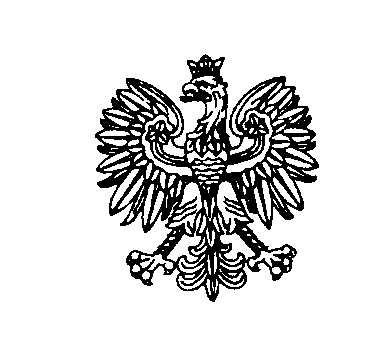 